ĐÁP ÁN ĐỀ KIỂM TRA GIỮA HỌC KỲ I –TOÁN 11 – Năm học 2023 - 2024BÀIĐÁP ÁNĐÁP ÁNĐIỂMBài 1 (2,0đ): Cho  và . Tính  và .Bài 1 (2,0đ): Cho  và . Tính  và .Bài 1 (2,0đ): Cho  và . Tính  và .Bài 1 (2,0đ): Cho  và . Tính  và .(1,0đ)0,25x2(1,0đ)0,25(1,0đ)Vì  nên: Vì  nên: 0,25(1,0đ)Cách khác:  (0.25đ) (0.25đ) (0.25đ), (0.25đ)Cách khác:  (0.25đ) (0.25đ) (0.25đ), (0.25đ)(1,0đ)0,25(1,0đ)(Nếu HS làm theo cách khác ở trên thì bước này được 0.5đ)(Nếu HS làm theo cách khác ở trên thì bước này được 0.5đ)0,25(1,0đ)0,25x2Bài 2 (1,0đ): Tìm tập xác định của hàm số: Bài 2 (1,0đ): Tìm tập xác định của hàm số: Bài 2 (1,0đ): Tìm tập xác định của hàm số: Bài 2 (1,0đ): Tìm tập xác định của hàm số:  (1,0đ)Điều kiện : Điều kiện : 0,25 (1,0đ)0,25 (1,0đ)0,25 (1,0đ)Vậy Vậy 0,25Bài 3 (1,0đ): Xét tính chẵn lẻ của hàm số: Bài 3 (1,0đ): Xét tính chẵn lẻ của hàm số: Bài 3 (1,0đ): Xét tính chẵn lẻ của hàm số: Bài 3 (1,0đ): Xét tính chẵn lẻ của hàm số: (1,0đ)0,25(1,0đ)0,25(1,0đ)0,25(1,0đ)Vậy hàm số đã cho là hàm số lẻ.Vậy hàm số đã cho là hàm số lẻ.0,25Bài 4 (1,0đ): Rút gọn các biểu thức sau Bài 4 (1,0đ): Rút gọn các biểu thức sau Bài 4 (1,0đ): Rút gọn các biểu thức sau Bài 4 (1,0đ): Rút gọn các biểu thức sau 0,250,250,250,25Bài 5. Giải các phương trình sau: a) Bài 5. Giải các phương trình sau: a) Bài 5. Giải các phương trình sau: a) Bài 5. Giải các phương trình sau: a) a(1,0đ)0,25a(1,0đ)0,250,25a(1,0đ).HS làm theo đơn vị độ.HS làm theo đơn vị rad0,25b) b) b) b) b(1,0đ)0,25b(1,0đ)0,25x3Bài 6 (2,5đ): Bài 6 (2,5đ): Bài 6 (2,5đ): Bài 6 (2,5đ): 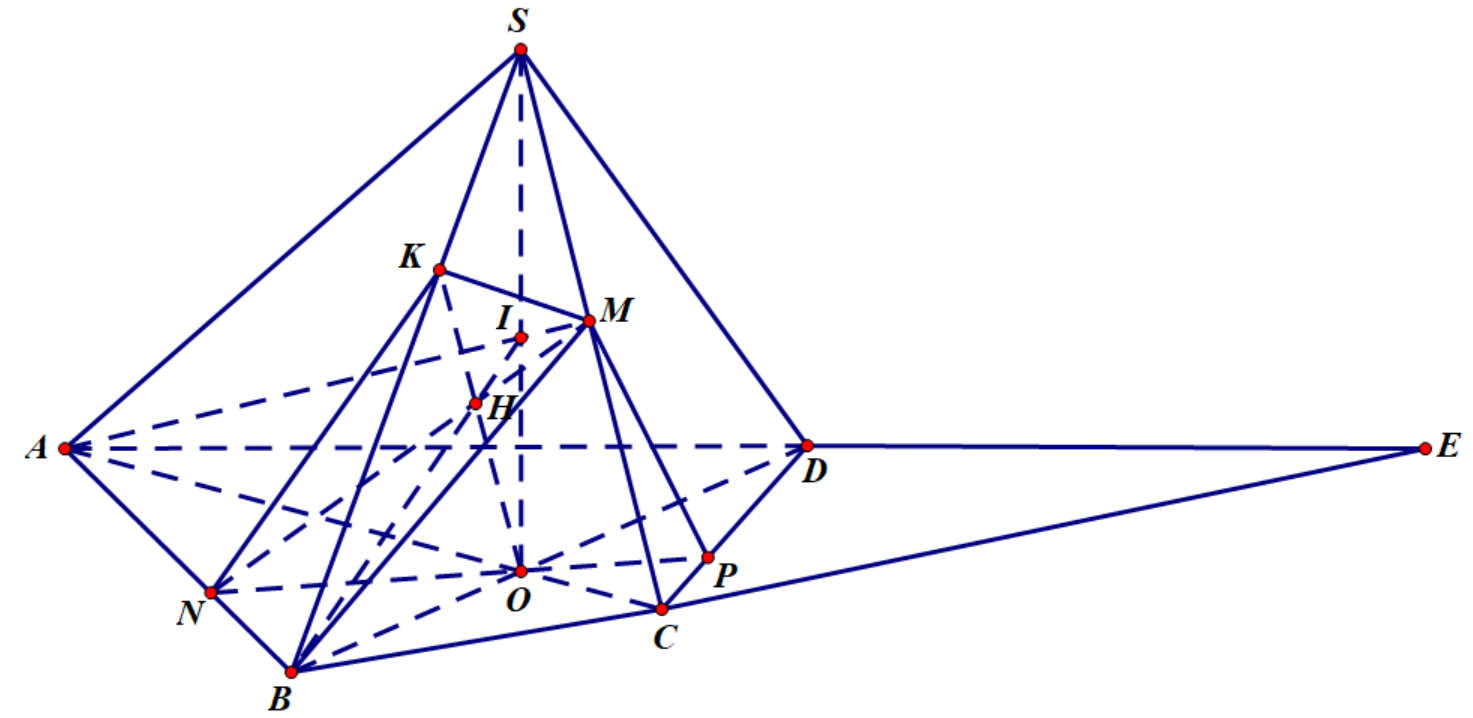 a) Tìm giao tuyến giữa hai mặt phẳng  và a) Tìm giao tuyến giữa hai mặt phẳng  và a) Tìm giao tuyến giữa hai mặt phẳng  và a) Tìm giao tuyến giữa hai mặt phẳng  và a(1,0đ)* 	* 	0,25a(1,0đ)Trong mặt phẳng , gọi Ta có Trong mặt phẳng , gọi Ta có 0,25a(1,0đ)Suy ra Suy ra 0,25a(1,0đ)Vậy Vậy 0,25b) Tìm giao điểm của đường thẳng  với mặt phẳng b) Tìm giao điểm của đường thẳng  với mặt phẳng b) Tìm giao điểm của đường thẳng  với mặt phẳng b) Tìm giao điểm của đường thẳng  với mặt phẳng b(1,0đ)Trong (SAC), gọi Trong (SAC), gọi 0,25b(1,0đ)Trong (ABM), gọi Trong (ABM), gọi 0,25b(1,0đ)0,25b(1,0đ)0,25c) Tìm thiết diện của hình chóp  khi cắt bởi mặt phẳng c) Tìm thiết diện của hình chóp  khi cắt bởi mặt phẳng c) Tìm thiết diện của hình chóp  khi cắt bởi mặt phẳng c) Tìm thiết diện của hình chóp  khi cắt bởi mặt phẳng (0,5đ)Trong (ABCD), gọi Trong (SBD), gọi Khi đó:	Thiết diện là tứ giác NKMPTrong (ABCD), gọi Trong (SBD), gọi Khi đó:	Thiết diện là tứ giác NKMP0,5Bài 7 (0.5đ)Bài 7 (0.5đ)Bài 7 (0.5đ)Bài 7 (0.5đ)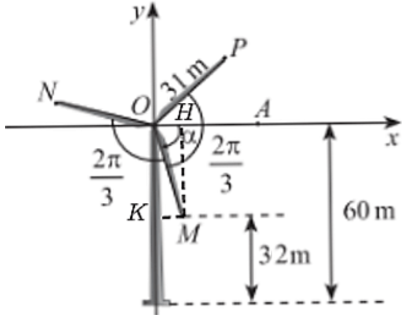 Từ điểm M kẻ MH vuông góc với Ox, MK vuông góc với Oy.Ta có: MH = 60 – 32 = 28 m, Vì các cánh quạt tạo thành 3 góc bằng nhau nên Vậy chiều cao của điểm P so với mặt đất khoảng.Từ điểm M kẻ MH vuông góc với Ox, MK vuông góc với Oy.Ta có: MH = 60 – 32 = 28 m, Vì các cánh quạt tạo thành 3 góc bằng nhau nên Vậy chiều cao của điểm P so với mặt đất khoảng.0,5